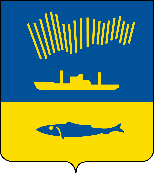 АДМИНИСТРАЦИЯ ГОРОДА МУРМАНСКАР А С П О Р Я Ж Е Н И Е 30.10.2019                                                                                                        № 60-рВ соответствии с Федеральными законами от 06.10.2003 № 131-ФЗ «Об общих принципах организации местного самоуправления в Российской Федерации», от 26.07.2006 № 135-ФЗ «О защите конкуренции», Уставом муниципального образования город Мурманск, решением Совета депутатов города Мурманска от 29.09.2006 № 24-292 «О Порядке предоставления льгот, отсрочек (рассрочек) по арендной плате за землю и пользование муниципальным имуществом в городе Мурманске», в целях обеспечения жизнедеятельности населения в районах Крайнего Севера, развития физической культуры и спорта, защиты окружающей среды, социального обеспечения населения, поддержки социально-ориентированных некоммерческих организаций, на основании предложений комиссии по рассмотрению заявлений о предоставлении льгот по арендной плате за пользование муниципальным имуществом в городе Мурманске, в том числе за земельные участки, находящиеся в муниципальной собственности (протокол от 15.10.2019 № 1-19):1. Включить в проект бюджета муниципального образования город Мурманск на 2020 год и на плановый период 2021 и 2022 годов:1.1. Перечень организаций для предоставления льготы по арендной плате за земельные участки, находящиеся в муниципальной собственности, в виде установления понижающих коэффициентов к размерам арендной платы на 2020 год согласно приложению № 1 к настоящему распоряжению.1.2. Перечень организаций для предоставления льготы по арендной плате за пользование муниципальным имуществом в городе Мурманске в виде установления понижающих коэффициентов к размерам арендной платы на 2020 год согласно приложению № 2 к настоящему распоряжению.2. Управлению финансов администрации города Мурманска        (Умушкина О.В.) при разработке проекта бюджета муниципального образования город Мурманск на 2020 год и на плановый период 2021 и 2022 годов руководствоваться настоящим распоряжением.3. Отделу информационно-технического обеспечения и защиты информации администрации города Мурманска (Кузьмин А.Н.) разместить настоящее распоряжение с приложениями на официальном сайте администрации города Мурманска в сети Интернет.4. Контроль за выполнением настоящего распоряжения возложить на заместителя главы администрации города Мурманска Синякаева Р.Р.Временно исполняющийполномочия главыадминистрации города Мурманска                                                    А.Г. Лыженков                                                                         Приложение № 1                                                                               к распоряжению администрации                                                             		        города Мурманска		                                                                               от 30.10.2019 № 60-рПеречень организаций для предоставления льготы по арендной плате                       за земельные участки, находящиеся в муниципальной собственности,                         в виде установления понижающих коэффициентов к размерам                          арендной платы на 2020 год                                                                        Приложение № 2                                                                               к распоряжению администрации                                                             		          города Мурманска	                                                                               от 30.10.2019№ 60-рПеречень организаций для предоставления льготы по арендной плате                       за пользование муниципальным имуществом в городе Мурманске                                    в виде установления понижающих коэффициентов к размерам                          арендной платы на 2020 год№п/пНаименование организацииЦель предоставления льготыРазмер понижающего коэффициента12341.Акционерное общество «Электротранспорт города Мурманска»улучшение качества транспортных услуг по перевозке пассажиров по муниципальным маршрутам регулярных перевозок (приобретение двух единиц спецтехники)0,052.Акционерное общество «Бюро спецобслуживания»компенсация расходов по оказанию услуг, предоставляемых согласно гарантированному перечню услуг по погребению0,053.Мурманское муниципальное унитарное предприятие «Центр временного содержания животных»компенсация расходов, связанных с отловом и содержанием в приютах животных без владельцев или владельцы которых неизвестны на территории муниципального образования город Мурманск 0,054.Открытое акционерное общество «Фармация Мурманска»компенсация расходов, связанных с реализацией социального проекта «Городская карта поддержки»0,1№п/пНаименование организации,                       адрес нежилого помещенияЦель предоставления льготыРазмер понижающего коэффициента12341.Мурманская городская Общественная организация «Жители блокадного Ленинграда», нежилое помещение, расположенное по адресу: улица Полярный Круг, дом 2на реализацию социальных программ, компенсацию расходов, связанных с осуществлением и ведением уставной деятельности0,052.Мурманская областная общественная организация социальной поддержки населения «Прометей плюс», нежилое помещение, расположенное по адресу: улица Карла Либкнехта, дом 44на реализацию социальных программ, компенсацию расходов, связанных с осуществлением и ведением уставной деятельности0,13.Мурманское региональное отделение Общероссийской общественной организации «Российский Красный Крест», нежилые помещения, расположенные по адресам: улица Олега Кошевого, дом 3, проспект Кирова,            дом 62ана реализацию социальных программ, компенсацию расходов, связанных с осуществлением и ведением уставной деятельности 0,054.Мурманская областная общественная организация «Федерация Традиционного Айкидо г. Мурманска и Мурманской области», нежилое помещение, расположенное по адресу: улица Олега Кошевого, дом 3на реализацию социальных программ, компенсацию расходов, связанных с осуществлением и ведением уставной деятельности0,055Первомайская окружная организация Мурманской областной организации Общероссийской общественной организации «Всероссийское общество инвалидов», нежилые помещения, расположенные по адресам:на реализацию социальных программ, компенсацию расходов, связанных с осуществлением и ведением уставной деятельности- проспект Ленина, дом 101;- проспект Кольский, дом 1030,05- улица Крупской, дом 520,16.Ленинская окружная организация Мурманской областной организации Общероссийской общественной организации «Всероссийское общество инвалидов», нежилые помещения, расположенные по адресам:на реализацию социальных программ, компенсацию расходов, связанных с осуществлением и ведением уставной деятельности6.- улица Аскольдовцев, дом 19на реализацию социальных программ, компенсацию расходов, связанных с осуществлением и ведением уставной деятельности0,056.- улица Павлика Морозова, дом 1/7;- улица Адмирала флота Лобова, дом 1 на реализацию социальных программ, компенсацию расходов, связанных с осуществлением и ведением уставной деятельности0,17.Мурманская региональная общественная благотворительная организация многодетных семей и инвалидов «Радуга», нежилые помещения, расположенные по адресам: проезд Ивана Халатина, дом 19, улица Магомета Гаджиева, дом 16на реализацию социальных программ, компенсацию расходов, связанных с осуществлением и ведением уставной деятельности0,058.Общественная организация Мурманская городская организация Объединения инвалидов «Истоки», нежилые помещения, расположенные по адресам: улица Академика Книповича, дом 39, улица Полярные Зори, дом 41/2, улица Карла Маркса, дом 35 на реализацию социальных программ, компенсацию расходов, связанных с осуществлением и ведением уставной деятельности0,059.Общественная организация Мурманский социально-благотворительный клуб родителей и детей-инвалидов «Надежда»,нежилое помещение, расположенное по адресу: улица Полярные Зори, дом 41 корпус 4на реализацию социальных программ, компенсацию расходов, связанных с осуществлением и ведением уставной деятельности0,0510.Мурманская региональная общественная организация социальной психологической поддержки населения и трудоспособных инвалидов «Озарение», нежилое помещение, расположенное по адресу: улица Александрова, дом 40на реализацию социальных программ, компенсацию расходов, связанных с осуществлением и ведением уставной деятельности 0,0511.Мурманское региональное отделение Общероссийской общественной организации «Союз театральных деятелей Российской Федерации (Всероссийское театральное общество)», нежилое помещение, расположенное по адресу: улица Полярные Зори, дом 19на реализацию социальных программ, компенсацию расходов, связанных с осуществлением и ведением уставной деятельности0,0512.Региональная общественная организация Мурманской области добровольное общество защиты бездомных животных «Приют», нежилое помещение, расположенное по адресу: проезд Автопарковый, дом 20на реализацию социальных программ, компенсацию расходов, связанных с осуществлением и ведением уставной деятельности0,0513.Мурманская региональная общественная организация инвалидов и лиц, нуждающихся в социальной защите «Школа доброты», нежилое помещение, расположенное по адресу: улица Чумбарова-Лучинского, дом 40 корпус 1на реализацию социальных программ, компенсацию расходов, связанных с осуществлением и ведением уставной деятельности 0,0514.Мурманская областная молодёжная общественная организация «ПЕРСПЕКТИВА», нежилое помещение, расположенное по адресу: улица Капитана Маклакова, дом 50на реализацию социальных программ, компенсацию расходов, связанных с осуществлением и ведением уставной деятельности0,0515.Публичное акционерное общество «Мурманскавтотранс», нежилое помещение, расположенное по адресу: улица Коминтерна, дом 18улучшение качества транспортных услуг по перевозке пассажиров по межмуниципальным маршрутам регулярных перевозок (приобретение автобуса и ремонт служебных помещений)0,1